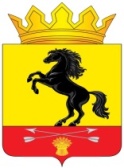                АДМИНИСТРАЦИЯМУНИЦИПАЛЬНОГО ОБРАЗОВАНИЯ       НОВОСЕРГИЕВСКИЙ РАЙОН         ОРЕНБУРГСКОЙ ОБЛАСТИ                   ПОСТАНОВЛЕНИЕ        17.03.2020        №   195-п	.                              п. НовосергиевкаО внесении изменений и дополнений в постановление администрации Новосер-гиевского района от 06.07.2010 №311-п  «Об определении права на получение со-циальной выплаты по программе «Обес-печение жильем молодых семей в Орен-бургской области»В связи с приведением нормативной базы в соответствие с действующим законодательством:1. Преамбулу постановления от 06.07.2010 №311-п  года «Об определении права на получение социальной выплаты по программе «Обеспечение жильем молодых семей в Оренбургской области»»  изложить в следующей редакции:  «В соответствии с постановлением Правительства Оренбургской области от 21.12.2018 №834-пп «Об утверждении государственной программы "Стимулирование развития жилищного строительства в Оренбургской области", постановлением Правительства Оренбургской области от 30.04.2015 г. N 286-п "Об утверждении правил постановки молодых семей на учет в качестве участниц подпрограммы "Обеспечение жильем молодых семей в Оренбургской области"  государственной программы "Стимулирование развития жилищного строительства в Оренбургской области»2. Пункт 3 постановления изложить в новой редакции: «В соответствии с пунктом 16 правил постановки молодых семей на учет в качестве участниц подпрограммы "Обеспечение жильем молодых семей в Оренбургской области"     государственной     программы      "Стимулирование     развития 2жилищного строительства в Оренбургской области" в случае  непредставления справки о доходах физического лица или если среднемесячный, исчисленный за последние 12 месяцев, суммарный размер дохода, указанный в справках о доходах физических лиц (членов молодой семьи), не превышает размера прожиточного минимума, установленного в Оренбургской области для трудоспособного населения, администрация района принимает решение о признании молодой семьи способной оплатить стоимость жилья, превышающей размер социальной выплаты при представлении следующих документов:». 3. Подпункт 3.9 п.3 изложить в новой редакции: «- документ о предоставлении единовременной денежной выплаты в целях улучшения жилищных условий взамен предоставления земельного участка в собственность».4. Приложение №2 к постановлению изложить в новой редакции согласно приложению.5.Контроль за выполнением настоящего постановления возложить на  заместителя главы администрации района по социальным вопросам Плужнову Л.А.4. Постановление вступает в силу со дня его подписания и подлежит размещению на официальном сайте администрации района.Глава администрации района                                                              А.Д. ЛыковРазослано: Плужновой Л.А., главному специалисту по делам молодежи, членам комиссии, орготделу, прокурору.Приложение к постановлению администрации Новосергиевского района от 17.03.2020  № 195-п Положение
о работе комиссии по определению права на получение социальной выплаты на приобретение или строительство жилья в рамках областной программы «Обеспечение жильем молодых семей в Оренбургской области»Общие положения1.1. Состав комиссии по определению права на получение социальной выплаты на приобретение или строительство жилья в рамках областной программы «Обеспечение жильем молодых семей в Оренбургской области»  (далее комиссия), утверждается постановлением администрации Новосергиевского района.1.2. Комиссия в своей деятельности руководствуется  постановлением Правительства Оренбургской области от 21.12.2018г №834-пп «Об утверждении государственной программы "Стимулирование развития жилищного строительства в Оренбургской области", постановлением Правительства Оренбургской области от 30.04.2015 г. N 286-п  "Об утверждении правил постановки молодых семей на учет в качестве участниц подпрограммы "Обеспечение жильем молодых семей в Оренбургской области" государственной программы "Стимулирование развития жилищного строительства в Оренбургской области, и настоящим положением.2. Основные направления деятельности комиссииКомиссия занимается рассмотрением вопросов об определении права на получение социальной выплаты на приобретение или строительство жилья в рамках областной программы «Обеспечение жильем молодых семей в Оренбургской области» молодым семьям, проживающим на территории Новосергиевского района и нуждающимся в улучшении жилищных условий.3. Права и обязанности комиссии3.1. Комиссия принимает решения о предоставлении социальной выплаты на приобретение или строительство жилья молодым семьям, нуждающимся в улучшении жилищных условий, либо об отказе в предоставлении таковой.23.2. Комиссия принимает решение о признании молодой семьи способной оплатить стоимость жилья, превышающей размер социальной выплаты.3.3. Комиссия обязана в протоколе заседания комиссии указать основание для предоставления или отказа в предоставлении социальной выплаты на приобретение или строительство жилья по отдельно взятой молодой семье.3.4. Комиссия, в случае не подтверждения наличия достаточных доходов для оплаты расчетной (средней) стоимости жилья в части, превышающей размер предоставляемой социальной выплаты (доход физических лиц (членов молодой семьи), если не превышает прожиточного минимума, установленного в Оренбургской области для трудоспособного населения) принимает решение об отказе в предоставлении социальной выплаты на приобретение или строительство жилья молодым семьям в рамках реализации областной программы «Обеспечение жильем молодых семей в Оренбургской области».3.5. В случае принятия решения согласно п. 3.8. настоящего положения, комиссия обязана его аргументировать и отразить в протоколе.3.6. В случае принятия комиссией решения об отказе в предоставлении молодой семье социальной выплаты на приобретение или строительство жилья, данное решение может быть обжаловано в судебном порядке.4. Порядок деятельности комиссии, оформление ее деятельности4.1. Заседания комиссии проводятся по мере комплектования повестки дня.4.2. Дату заседания комиссии назначает председатель, в его отсутствие - заместитель.4.3. Председательствующим на заседании комиссии является ее председатель, в его отсутствие - заместитель.4.4. В начале заседания комиссии председательствующим для ведения протокола назначается конкретный секретарь из числа секретарей комиссии, в случае их отсутствия - любой из членов комиссии.4.5. Заседание комиссии считается правомочным, если на нем присутствует не менее 5 членов комиссии.4.6. Решение комиссии принимается простым большинством голосов присутствующих членов комиссии. Заочное голосование не допускается.4.7. Заседание комиссии оформляется протоколом за подписью председательствующего и секретаря.4.8. Решение комиссии об отказе в предоставлении социальной выплаты заявителю после подписания протокола оформляется секретарем в виде уведомления за подписью председателя комиссии или его заместителя.